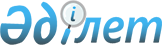 Шалқар ауданы әкімдігінің 2018 жылғы 14 мамырдағы № 122 "Шалқар ауданы бойынша аудандық маңызы бар жалпы пайдаланымдағы автомобиль жолдарының индекстерін, атаулары мен тiзбесiн бекiту және аудан әкімдігінің кейбір қаулыларының күші жойылды деп тану туралы" қаулысына өзгеріс енгізу туралыАқтөбе облысы Шалқар ауданы әкімдігінің 2019 жылғы 9 шілдедегі № 164 қаулысы. Ақтөбе облысының Әділет департаментінде 2019 жылғы 10 шілдеде № 6276 болып тіркелді
      Қазақстан Республикасының 2001 жылғы 23 қаңтардағы "Қазақстан Республикасындағы жергілікті мемлекеттік басқару және өзін-өзі басқару туралы" Заңының 31, 37 баптарына, Қазақстан Республикасының 2001 жылғы 17 шілдедегі "Автомобиль жолдары туралы" Заңының 3 бабының 7 тармағына, 6 бабының 2 тармағына сәйкес, Шалқар ауданының әкімдігі ҚАУЛЫ ЕТЕДІ:
      1. Шалқар ауданы әкімдігінің 2018 жылғы 14 мамырдағы № 122 "Шалқар ауданы бойынша аудандық маңызы бар жалпы пайдаланымдағы автомобиль жолдарының индекстерін, атаулары мен тiзбесiн бекiту және аудан әкімдігінің кейбір қаулыларының күші жойылды деп тану туралы" (нормативтік құқықтық актілерді мемлекеттік тіркеу Тізілімінде № 3-13-197 болып тіркелген, 2018 жылғы 4 маусымда Қазақстан Республикасы нормативтiк құқықтық актiлерiнiң эталондық бақылау банкiнде жарияланған) қаулысына келесі өзгеріс енгізілсін:
      көрсетілген қаулының қосымшасы, осы қаулының қосымшасына сәйкес жаңа редакцияда жазылсын.
      2. "Шалқар аудандық сәулет, құрылыс, тұрғын үй-коммуналдық шаруашылығы, жолаушылар көлігі және автомобиль жолдары бөлімі" мемлекеттік мекемесі заңнамада белгіленген тәртіппен:
      1) осы қаулыны Ақтөбе облысының Әділет департаментінде мемлекеттік тіркеуді;
      2) осы қаулыны Қазақстан Республикасы нормативтік құқықтық актілерінің электрондық түрдегі эталондық бақылау банкінде ресми жариялауға жіберуді;
      3) осы қаулыны Шалқар ауданы әкімдігінің интернет-ресурсында орналастыруды қамтамасыз етсін.
      3. Осы қаулының орындалуын бақылау аудан әкімінің орынбасары М. Алибековке жүктелсін.
      4. Осы қаулы оның алғашқы ресми жарияланған күнінен кейін күнтізбелік он күн өткен соң қолданысқа енгізіледі. Шалқар ауданы бойынша аудандық маңызы бар жалпы пайдаланымдағы автомобиль жолдарының индекстері, атаулары мен тiзбесi
					© 2012. Қазақстан Республикасы Әділет министрлігінің «Қазақстан Республикасының Заңнама және құқықтық ақпарат институты» ШЖҚ РМК
				
      Аудан әкімі 

Б. Қаниев

      КЕЛІСІЛДІ: 
"Ақтөбе облысының жолаушылар көлiгi 
және автомобиль жолдары басқармасы" ММ 
басшысының міндетін атқарушы 
____________Н. Аспенов 
"___" шілде 2019 жыл
Шалқар ауданы әкімдігінің 2019 жылғы 9 шілдедегі № 164 қаулысына қосымшаШалқар ауданы әкімдігінің 2018 жылғы 14 мамырдағы № 122 қаулысымен бекітілген
№ р/с
Автожолдың индексі
Автожолдың атауы
Жалпы ұзындығы, шақырым
1
KD-SH-001
Шалқар қаласының оңтүстік айналма жолы
7,4
2
KD-SH-002
Мөңке би ауылына кіре беріс
0,5
3
KD-SH-003
Сарысай ауылына кіре беріс
3,3
4
KD-SH-004
Қайдауыл ауылына кіре беріс
2,4
5
KD-SH-005
Алабас ауылына кіре беріс
17,715
6
KD-SH-006
Шетырғыз ауылына кіре беріс
72,725
7
KD-SH-007
Жылтыр ауылына кіре беріс
2,25
8
KD-SH-008
Бершүгір бекетіне кіре беріс
1
9
KD-SH-009
Тұмалыкөл ауылына кіре беріс
1,7
10
KD-SH-010
Аққайтым ауылына кіре беріс
1,95
11
KD-SH-011
Қауылжыр ауылына кіре беріс
1,4
12
KD-SH-012
Қотыртас ауылына кіре беріс
2,2
13
KD-SH-013
Байқадам ауылына кіре беріс
2
14
KD-SH-014
Бегімбет ауылына кіре беріс
1,4
15
KD-SH-015
Тоғыз ауылына кіре беріс
4,4
16
KD-SH-016
Шілікті ауылына кіре беріс
3,5
Барлығы
Барлығы
Барлығы
125,84